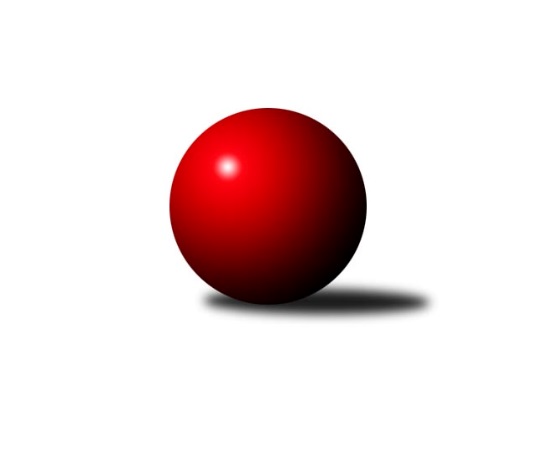 Č.3Ročník 2014/2015	20.5.2024 3.KLM A 2014/2015Statistika 3. kolaTabulka družstev:		družstvo	záp	výh	rem	proh	skore	sety	průměr	body	plné	dorážka	chyby	1.	SK Škoda VS Plzeň	3	3	0	0	19.0 : 5.0 	(43.0 : 29.0)	3275	6	2204	1070	24	2.	TJ Kovohutě Příbram	3	3	0	0	17.0 : 7.0 	(41.0 : 31.0)	3139	6	2139	1000	29	3.	TJ Slovan Karlovy Vary	3	2	0	1	15.0 : 9.0 	(39.0 : 33.0)	3126	4	2121	1005	29.3	4.	KK Karlovy Vary	3	2	0	1	14.0 : 10.0 	(39.5 : 32.5)	3077	4	2110	967	36.3	5.	TJ Jiskra Hazlov	3	1	0	2	11.0 : 13.0 	(39.5 : 32.5)	3169	2	2146	1024	28	6.	TJ Blatná	3	1	0	2	11.0 : 13.0 	(38.0 : 34.0)	3155	2	2129	1026	34	7.	TJ VTŽ Chomutov	3	1	0	2	11.0 : 13.0 	(36.0 : 36.0)	3128	2	2128	1001	33.3	8.	CB Dobřany	3	1	0	2	10.0 : 14.0 	(29.5 : 42.5)	3149	2	2135	1014	35.3	9.	TJ Sokol Kdyně	3	1	0	2	9.5 : 14.5 	(34.5 : 37.5)	3238	2	2167	1071	28.3	10.	TJ Lokomotiva Cheb	3	1	0	2	9.5 : 14.5 	(30.0 : 42.0)	3192	2	2137	1055	30.3	11.	Vltavan Loučovice	3	1	0	2	9.0 : 15.0 	(31.5 : 40.5)	3145	2	2106	1039	28.7	12.	TJ Lokomotiva České Budějovice	3	1	0	2	8.0 : 16.0 	(30.5 : 41.5)	3071	2	2098	973	37.7Tabulka doma:		družstvo	záp	výh	rem	proh	skore	sety	průměr	body	maximum	minimum	1.	SK Škoda VS Plzeň	2	2	0	0	13.5 : 2.5 	(30.5 : 17.5)	3337	4	3375	3299	2.	KK Karlovy Vary	2	2	0	0	13.0 : 3.0 	(32.5 : 15.5)	3203	4	3232	3174	3.	Vltavan Loučovice	1	1	0	0	7.0 : 1.0 	(16.5 : 7.5)	3152	2	3152	3152	4.	TJ Slovan Karlovy Vary	1	1	0	0	7.0 : 1.0 	(16.0 : 8.0)	3251	2	3251	3251	5.	TJ Kovohutě Příbram	1	1	0	0	6.0 : 2.0 	(16.0 : 8.0)	3162	2	3162	3162	6.	TJ Blatná	1	1	0	0	6.0 : 2.0 	(13.5 : 10.5)	3239	2	3239	3239	7.	TJ VTŽ Chomutov	2	1	0	1	9.0 : 7.0 	(25.5 : 22.5)	3077	2	3154	2999	8.	CB Dobřany	2	1	0	1	9.0 : 7.0 	(22.0 : 26.0)	3245	2	3252	3238	9.	TJ Lokomotiva Cheb	2	1	0	1	8.0 : 8.0 	(20.0 : 28.0)	3113	2	3123	3102	10.	TJ Lokomotiva České Budějovice	2	1	0	1	7.0 : 9.0 	(22.5 : 25.5)	3035	2	3047	3023	11.	TJ Jiskra Hazlov	1	0	0	1	3.0 : 5.0 	(12.0 : 12.0)	3151	0	3151	3151	12.	TJ Sokol Kdyně	1	0	0	1	2.5 : 5.5 	(11.5 : 12.5)	3171	0	3171	3171Tabulka venku:		družstvo	záp	výh	rem	proh	skore	sety	průměr	body	maximum	minimum	1.	TJ Kovohutě Příbram	2	2	0	0	11.0 : 5.0 	(25.0 : 23.0)	3128	4	3221	3035	2.	SK Škoda VS Plzeň	1	1	0	0	5.5 : 2.5 	(12.5 : 11.5)	3212	2	3212	3212	3.	TJ Jiskra Hazlov	2	1	0	1	8.0 : 8.0 	(27.5 : 20.5)	3207	2	3303	3111	4.	TJ Slovan Karlovy Vary	2	1	0	1	8.0 : 8.0 	(23.0 : 25.0)	3064	2	3106	3021	5.	TJ Sokol Kdyně	2	1	0	1	7.0 : 9.0 	(23.0 : 25.0)	3271	2	3312	3230	6.	TJ VTŽ Chomutov	1	0	0	1	2.0 : 6.0 	(10.5 : 13.5)	3180	0	3180	3180	7.	TJ Lokomotiva Cheb	1	0	0	1	1.5 : 6.5 	(10.0 : 14.0)	3271	0	3271	3271	8.	TJ Lokomotiva České Budějovice	1	0	0	1	1.0 : 7.0 	(8.0 : 16.0)	3106	0	3106	3106	9.	CB Dobřany	1	0	0	1	1.0 : 7.0 	(7.5 : 16.5)	3052	0	3052	3052	10.	KK Karlovy Vary	1	0	0	1	1.0 : 7.0 	(7.0 : 17.0)	2951	0	2951	2951	11.	TJ Blatná	2	0	0	2	5.0 : 11.0 	(24.5 : 23.5)	3113	0	3213	3012	12.	Vltavan Loučovice	2	0	0	2	2.0 : 14.0 	(15.0 : 33.0)	3142	0	3229	3055Tabulka podzimní části:		družstvo	záp	výh	rem	proh	skore	sety	průměr	body	doma	venku	1.	SK Škoda VS Plzeň	3	3	0	0	19.0 : 5.0 	(43.0 : 29.0)	3275	6 	2 	0 	0 	1 	0 	0	2.	TJ Kovohutě Příbram	3	3	0	0	17.0 : 7.0 	(41.0 : 31.0)	3139	6 	1 	0 	0 	2 	0 	0	3.	TJ Slovan Karlovy Vary	3	2	0	1	15.0 : 9.0 	(39.0 : 33.0)	3126	4 	1 	0 	0 	1 	0 	1	4.	KK Karlovy Vary	3	2	0	1	14.0 : 10.0 	(39.5 : 32.5)	3077	4 	2 	0 	0 	0 	0 	1	5.	TJ Jiskra Hazlov	3	1	0	2	11.0 : 13.0 	(39.5 : 32.5)	3169	2 	0 	0 	1 	1 	0 	1	6.	TJ Blatná	3	1	0	2	11.0 : 13.0 	(38.0 : 34.0)	3155	2 	1 	0 	0 	0 	0 	2	7.	TJ VTŽ Chomutov	3	1	0	2	11.0 : 13.0 	(36.0 : 36.0)	3128	2 	1 	0 	1 	0 	0 	1	8.	CB Dobřany	3	1	0	2	10.0 : 14.0 	(29.5 : 42.5)	3149	2 	1 	0 	1 	0 	0 	1	9.	TJ Sokol Kdyně	3	1	0	2	9.5 : 14.5 	(34.5 : 37.5)	3238	2 	0 	0 	1 	1 	0 	1	10.	TJ Lokomotiva Cheb	3	1	0	2	9.5 : 14.5 	(30.0 : 42.0)	3192	2 	1 	0 	1 	0 	0 	1	11.	Vltavan Loučovice	3	1	0	2	9.0 : 15.0 	(31.5 : 40.5)	3145	2 	1 	0 	0 	0 	0 	2	12.	TJ Lokomotiva České Budějovice	3	1	0	2	8.0 : 16.0 	(30.5 : 41.5)	3071	2 	1 	0 	1 	0 	0 	1Tabulka jarní části:		družstvo	záp	výh	rem	proh	skore	sety	průměr	body	doma	venku	1.	KK Karlovy Vary	0	0	0	0	0.0 : 0.0 	(0.0 : 0.0)	0	0 	0 	0 	0 	0 	0 	0 	2.	TJ Blatná	0	0	0	0	0.0 : 0.0 	(0.0 : 0.0)	0	0 	0 	0 	0 	0 	0 	0 	3.	TJ Jiskra Hazlov	0	0	0	0	0.0 : 0.0 	(0.0 : 0.0)	0	0 	0 	0 	0 	0 	0 	0 	4.	CB Dobřany	0	0	0	0	0.0 : 0.0 	(0.0 : 0.0)	0	0 	0 	0 	0 	0 	0 	0 	5.	TJ Lokomotiva Cheb	0	0	0	0	0.0 : 0.0 	(0.0 : 0.0)	0	0 	0 	0 	0 	0 	0 	0 	6.	TJ Kovohutě Příbram	0	0	0	0	0.0 : 0.0 	(0.0 : 0.0)	0	0 	0 	0 	0 	0 	0 	0 	7.	TJ VTŽ Chomutov	0	0	0	0	0.0 : 0.0 	(0.0 : 0.0)	0	0 	0 	0 	0 	0 	0 	0 	8.	Vltavan Loučovice	0	0	0	0	0.0 : 0.0 	(0.0 : 0.0)	0	0 	0 	0 	0 	0 	0 	0 	9.	TJ Slovan Karlovy Vary	0	0	0	0	0.0 : 0.0 	(0.0 : 0.0)	0	0 	0 	0 	0 	0 	0 	0 	10.	TJ Sokol Kdyně	0	0	0	0	0.0 : 0.0 	(0.0 : 0.0)	0	0 	0 	0 	0 	0 	0 	0 	11.	SK Škoda VS Plzeň	0	0	0	0	0.0 : 0.0 	(0.0 : 0.0)	0	0 	0 	0 	0 	0 	0 	0 	12.	TJ Lokomotiva České Budějovice	0	0	0	0	0.0 : 0.0 	(0.0 : 0.0)	0	0 	0 	0 	0 	0 	0 	0 Zisk bodů pro družstvo:		jméno hráče	družstvo	body	zápasy	v %	dílčí body	sety	v %	1.	Jaroslav Roj 	TJ Kovohutě Příbram  	3	/	3	(100%)	12	/	12	(100%)	2.	Tomáš Beck st.	TJ Slovan Karlovy Vary 	3	/	3	(100%)	9.5	/	12	(79%)	3.	Jiří Vokurka 	TJ Blatná 	3	/	3	(100%)	9.5	/	12	(79%)	4.	Tomáš Pavlík 	TJ Slovan Karlovy Vary 	3	/	3	(100%)	9	/	12	(75%)	5.	Pavel Černý 	TJ Lokomotiva České Budějovice  	3	/	3	(100%)	9	/	12	(75%)	6.	Petr Polák 	TJ Kovohutě Příbram  	3	/	3	(100%)	9	/	12	(75%)	7.	Václav Krysl 	KK Karlovy Vary 	3	/	3	(100%)	8	/	12	(67%)	8.	Petr Sachunský 	SK Škoda VS Plzeň  	3	/	3	(100%)	8	/	12	(67%)	9.	Jiří Hojsák 	TJ Slovan Karlovy Vary 	2	/	2	(100%)	7	/	8	(88%)	10.	Jiří Vaňata 	TJ Blatná 	2	/	2	(100%)	6	/	8	(75%)	11.	Jakub Solfronk 	SK Škoda VS Plzeň  	2	/	2	(100%)	5.5	/	8	(69%)	12.	Radek Šlouf 	Vltavan Loučovice 	2	/	2	(100%)	5.5	/	8	(69%)	13.	Jan Lommer 	TJ Sokol Kdyně 	2	/	2	(100%)	4	/	8	(50%)	14.	Václav Kuželík ml.	TJ Sokol Kdyně 	2	/	3	(67%)	9	/	12	(75%)	15.	Josef ml. Fišer ml.	CB Dobřany  	2	/	3	(67%)	9	/	12	(75%)	16.	Martin Vít 	SK Škoda VS Plzeň  	2	/	3	(67%)	9	/	12	(75%)	17.	Jan Kobliha 	TJ Blatná 	2	/	3	(67%)	8.5	/	12	(71%)	18.	Stanislav ml. Šmíd ml.	TJ VTŽ Chomutov 	2	/	3	(67%)	8	/	12	(67%)	19.	Oldřich Hendl 	TJ Kovohutě Příbram  	2	/	3	(67%)	8	/	12	(67%)	20.	Ota Maršát st.	TJ Jiskra Hazlov  	2	/	3	(67%)	8	/	12	(67%)	21.	Pavel Staša 	TJ Slovan Karlovy Vary 	2	/	3	(67%)	7	/	12	(58%)	22.	Libor Dušek 	Vltavan Loučovice 	2	/	3	(67%)	7	/	12	(58%)	23.	Josef Ženíšek 	KK Karlovy Vary 	2	/	3	(67%)	7	/	12	(58%)	24.	Michael Wittwar 	TJ Jiskra Hazlov  	2	/	3	(67%)	7	/	12	(58%)	25.	Petr Haken 	TJ Jiskra Hazlov  	2	/	3	(67%)	7	/	12	(58%)	26.	Jiří Nováček 	TJ Lokomotiva Cheb  	2	/	3	(67%)	7	/	12	(58%)	27.	Pavel Říhánek 	SK Škoda VS Plzeň  	2	/	3	(67%)	7	/	12	(58%)	28.	Petr Čolák 	KK Karlovy Vary 	2	/	3	(67%)	6.5	/	12	(54%)	29.	Stanislav Rada 	TJ VTŽ Chomutov 	2	/	3	(67%)	6	/	12	(50%)	30.	Jan Koubský 	CB Dobřany  	2	/	3	(67%)	6	/	12	(50%)	31.	Ladislav Lipták 	TJ Lokomotiva Cheb  	2	/	3	(67%)	6	/	12	(50%)	32.	David Hošek 	TJ Kovohutě Příbram  	2	/	3	(67%)	5.5	/	12	(46%)	33.	Ladislav Filek 	SK Škoda VS Plzeň  	1.5	/	2	(75%)	4	/	8	(50%)	34.	Bohumil Vyleťal 	TJ Lokomotiva Cheb  	1.5	/	3	(50%)	6	/	12	(50%)	35.	Jan Sázel 	KK Karlovy Vary 	1	/	1	(100%)	3	/	4	(75%)	36.	Oldřich Kučera 	SK Škoda VS Plzeň  	1	/	1	(100%)	3	/	4	(75%)	37.	Ondřej Musil 	CB Dobřany  	1	/	1	(100%)	3	/	4	(75%)	38.	Josef st. Fišer 	CB Dobřany  	1	/	1	(100%)	2	/	4	(50%)	39.	Jiří Reban 	TJ Lokomotiva České Budějovice  	1	/	1	(100%)	2	/	4	(50%)	40.	Petr Beseda 	TJ Slovan Karlovy Vary 	1	/	1	(100%)	2	/	4	(50%)	41.	Evžen Cígl 	TJ Blatná 	1	/	2	(50%)	6	/	8	(75%)	42.	Filip Prokeš 	TJ VTŽ Chomutov 	1	/	2	(50%)	6	/	8	(75%)	43.	Stanislav st. Šmíd st.	TJ VTŽ Chomutov 	1	/	2	(50%)	4.5	/	8	(56%)	44.	Milan Vrabec 	SK Škoda VS Plzeň  	1	/	2	(50%)	4.5	/	8	(56%)	45.	Michael Kotal 	TJ Sokol Kdyně 	1	/	2	(50%)	4	/	8	(50%)	46.	Libor Kupka 	KK Karlovy Vary 	1	/	2	(50%)	4	/	8	(50%)	47.	Luboš Řezáč 	TJ Kovohutě Příbram  	1	/	2	(50%)	4	/	8	(50%)	48.	David Machálek 	TJ Sokol Kdyně 	1	/	2	(50%)	3.5	/	8	(44%)	49.	Zbyněk Vytiska 	TJ VTŽ Chomutov 	1	/	2	(50%)	3	/	8	(38%)	50.	Milan Bek 	CB Dobřany  	1	/	2	(50%)	2.5	/	8	(31%)	51.	Matěj Novák 	TJ Jiskra Hazlov  	1	/	3	(33%)	7.5	/	12	(63%)	52.	Jan Vank 	KK Karlovy Vary 	1	/	3	(33%)	7	/	12	(58%)	53.	Stanislav Novák 	TJ Jiskra Hazlov  	1	/	3	(33%)	7	/	12	(58%)	54.	Josef Gondek 	Vltavan Loučovice 	1	/	3	(33%)	6	/	12	(50%)	55.	Martin Voltr 	TJ Lokomotiva České Budějovice  	1	/	3	(33%)	6	/	12	(50%)	56.	Zdeněk Kamiš 	TJ Lokomotiva České Budějovice  	1	/	3	(33%)	6	/	12	(50%)	57.	Karel Jirkal 	Vltavan Loučovice 	1	/	3	(33%)	5.5	/	12	(46%)	58.	Jan Smolena 	Vltavan Loučovice 	1	/	3	(33%)	5.5	/	12	(46%)	59.	Jan Kubík 	TJ Lokomotiva Cheb  	1	/	3	(33%)	5	/	12	(42%)	60.	Arnošt Filo 	TJ VTŽ Chomutov 	1	/	3	(33%)	5	/	12	(42%)	61.	Martin Provazník 	CB Dobřany  	1	/	3	(33%)	4	/	12	(33%)	62.	Robert st. Suchomel st.	TJ VTŽ Chomutov 	1	/	3	(33%)	3.5	/	12	(29%)	63.	František Douša 	TJ Lokomotiva Cheb  	1	/	3	(33%)	3	/	12	(25%)	64.	Vladimír Veselý st.	TJ Jiskra Hazlov  	1	/	3	(33%)	3	/	12	(25%)	65.	Luboš Lis 	TJ Blatná 	1	/	3	(33%)	3	/	12	(25%)	66.	Jiří Benda st.	TJ Sokol Kdyně 	0.5	/	2	(25%)	4	/	8	(50%)	67.	Martin Jirkal 	Vltavan Loučovice 	0	/	1	(0%)	2	/	4	(50%)	68.	František Průša 	TJ Slovan Karlovy Vary 	0	/	1	(0%)	1.5	/	4	(38%)	69.	Jiří Zenefels 	TJ Sokol Kdyně 	0	/	1	(0%)	1	/	4	(25%)	70.	Václav Šefl 	TJ Kovohutě Příbram  	0	/	1	(0%)	1	/	4	(25%)	71.	Roman Köriš 	TJ Blatná 	0	/	1	(0%)	1	/	4	(25%)	72.	Tomáš Timura 	TJ Sokol Kdyně 	0	/	1	(0%)	1	/	4	(25%)	73.	Jiří Šlajer 	SK Škoda VS Plzeň  	0	/	1	(0%)	0	/	4	(0%)	74.	Jindřich Dvořák 	TJ Sokol Kdyně 	0	/	2	(0%)	3	/	8	(38%)	75.	Václav Klojda st.	TJ Lokomotiva České Budějovice  	0	/	2	(0%)	2	/	8	(25%)	76.	Petr Kříž 	TJ Kovohutě Příbram  	0	/	2	(0%)	1.5	/	8	(19%)	77.	Radek Kneř 	CB Dobřany  	0	/	2	(0%)	1	/	8	(13%)	78.	Václav Čechura 	KK Karlovy Vary 	0	/	3	(0%)	4	/	12	(33%)	79.	Lukáš Klojda 	TJ Lokomotiva České Budějovice  	0	/	3	(0%)	3.5	/	12	(29%)	80.	Vít Kobliha 	TJ Blatná 	0	/	3	(0%)	3	/	12	(25%)	81.	Václav Hlaváč st.	TJ Slovan Karlovy Vary 	0	/	3	(0%)	3	/	12	(25%)	82.	Zdeněk Eichler 	TJ Lokomotiva Cheb  	0	/	3	(0%)	3	/	12	(25%)	83.	Michal Šneberger 	CB Dobřany  	0	/	3	(0%)	2	/	12	(17%)	84.	Jan Sýkora 	TJ Lokomotiva České Budějovice  	0	/	3	(0%)	2	/	12	(17%)	85.	Jaroslav Suchánek 	Vltavan Loučovice 	0	/	3	(0%)	0	/	12	(0%)Průměry na kuželnách:		kuželna	průměr	plné	dorážka	chyby	výkon na hráče	1.	SK Škoda VS Plzeň, 1-4	3293	2186	1107	24.3	(548.9)	2.	CB Dobřany, 1-4	3253	2195	1058	35.3	(542.3)	3.	TJ Blatná, 1-4	3209	2167	1042	32.0	(534.9)	4.	TJ Sokol Kdyně, 1-4	3191	2150	1041	28.5	(531.9)	5.	Karlovy Vary, 1-4	3184	2149	1034	26.7	(530.7)	6.	Hazlov, 1-4	3141	2144	997	34.8	(523.6)	7.	Český Krumlov, 1-4	3102	2085	1017	31.0	(517.0)	8.	TJ Fezko Strakonice, 1-4	3091	2103	988	30.0	(515.3)	9.	Golf Chomutov, 1-4	3078	2094	984	32.8	(513.1)	10.	TJ Lokomotiva České Budějovice, 1-4	3029	2079	949	35.5	(504.9)Nejlepší výkony na kuželnách:SK Škoda VS Plzeň, 1-4SK Škoda VS Plzeň 	3375	1. kolo	Jiří Nováček 	TJ Lokomotiva Cheb 	598	3. koloSK Škoda VS Plzeň 	3299	3. kolo	Ladislav Lipták 	TJ Lokomotiva Cheb 	582	3. koloTJ Lokomotiva Cheb 	3271	3. kolo	Martin Vít 	SK Škoda VS Plzeň 	579	3. koloVltavan Loučovice	3229	1. kolo	Pavel Říhánek 	SK Škoda VS Plzeň 	578	3. kolo		. kolo	Jakub Solfronk 	SK Škoda VS Plzeň 	571	1. kolo		. kolo	Radek Šlouf 	Vltavan Loučovice	571	1. kolo		. kolo	Pavel Říhánek 	SK Škoda VS Plzeň 	570	1. kolo		. kolo	Martin Vít 	SK Škoda VS Plzeň 	563	1. kolo		. kolo	Petr Sachunský 	SK Škoda VS Plzeň 	561	1. kolo		. kolo	Petr Sachunský 	SK Škoda VS Plzeň 	561	3. koloCB Dobřany, 1-4TJ Sokol Kdyně	3312	3. kolo	Václav Kuželík ml.	TJ Sokol Kdyně	583	3. koloCB Dobřany 	3252	3. kolo	Michael Kotal 	TJ Sokol Kdyně	578	3. koloCB Dobřany 	3238	1. kolo	Luboš Lis 	TJ Blatná	573	1. koloTJ Blatná	3213	1. kolo	Josef ml. Fišer ml.	CB Dobřany 	573	3. kolo		. kolo	Martin Provazník 	CB Dobřany 	572	1. kolo		. kolo	Jiří Vokurka 	TJ Blatná	564	1. kolo		. kolo	Josef ml. Fišer ml.	CB Dobřany 	563	1. kolo		. kolo	Ondřej Musil 	CB Dobřany 	561	1. kolo		. kolo	Jiří Zenefels 	TJ Sokol Kdyně	560	3. kolo		. kolo	Michal Šneberger 	CB Dobřany 	547	3. koloTJ Blatná, 1-4TJ Blatná	3239	2. kolo	Zbyněk Vytiska 	TJ VTŽ Chomutov	565	2. koloTJ VTŽ Chomutov	3180	2. kolo	Luboš Lis 	TJ Blatná	563	2. kolo		. kolo	Stanislav ml. Šmíd ml.	TJ VTŽ Chomutov	552	2. kolo		. kolo	Jan Kobliha 	TJ Blatná	550	2. kolo		. kolo	Jiří Vokurka 	TJ Blatná	549	2. kolo		. kolo	Jiří Vaňata 	TJ Blatná	547	2. kolo		. kolo	Evžen Cígl 	TJ Blatná	539	2. kolo		. kolo	Stanislav Rada 	TJ VTŽ Chomutov	531	2. kolo		. kolo	Arnošt Filo 	TJ VTŽ Chomutov	517	2. kolo		. kolo	Stanislav st. Šmíd st.	TJ VTŽ Chomutov	516	2. koloTJ Sokol Kdyně, 1-4SK Škoda VS Plzeň 	3212	2. kolo	Jakub Solfronk 	SK Škoda VS Plzeň 	564	2. koloTJ Sokol Kdyně	3171	2. kolo	Pavel Říhánek 	SK Škoda VS Plzeň 	544	2. kolo		. kolo	David Machálek 	TJ Sokol Kdyně	543	2. kolo		. kolo	Jan Lommer 	TJ Sokol Kdyně	541	2. kolo		. kolo	Oldřich Kučera 	SK Škoda VS Plzeň 	531	2. kolo		. kolo	Jiří Benda st.	TJ Sokol Kdyně	531	2. kolo		. kolo	Martin Vít 	SK Škoda VS Plzeň 	529	2. kolo		. kolo	Milan Vrabec 	SK Škoda VS Plzeň 	527	2. kolo		. kolo	Václav Kuželík ml.	TJ Sokol Kdyně	526	2. kolo		. kolo	Petr Sachunský 	SK Škoda VS Plzeň 	517	2. koloKarlovy Vary, 1-4TJ Slovan Karlovy Vary	3251	2. kolo	Václav Kuželík ml.	TJ Sokol Kdyně	586	1. koloKK Karlovy Vary	3232	1. kolo	Petr Čolák 	KK Karlovy Vary	569	3. koloTJ Sokol Kdyně	3230	1. kolo	Tomáš Beck st.	TJ Slovan Karlovy Vary	566	2. koloKK Karlovy Vary	3174	3. kolo	Václav Krysl 	KK Karlovy Vary	564	1. koloTJ Jiskra Hazlov 	3111	3. kolo	Matěj Novák 	TJ Jiskra Hazlov 	562	3. koloTJ Lokomotiva České Budějovice 	3106	2. kolo	Libor Kupka 	KK Karlovy Vary	560	1. kolo		. kolo	Pavel Černý 	TJ Lokomotiva České Budějovice 	558	2. kolo		. kolo	Jiří Benda st.	TJ Sokol Kdyně	555	1. kolo		. kolo	Josef Ženíšek 	KK Karlovy Vary	552	1. kolo		. kolo	Václav Hlaváč st.	TJ Slovan Karlovy Vary	550	2. koloHazlov, 1-4TJ Jiskra Hazlov 	3303	1. kolo	Ladislav Lipták 	TJ Lokomotiva Cheb 	567	1. koloTJ Kovohutě Příbram 	3221	2. kolo	Jaroslav Roj 	TJ Kovohutě Příbram 	567	2. koloTJ Jiskra Hazlov 	3151	2. kolo	Stanislav Novák 	TJ Jiskra Hazlov 	566	2. koloTJ Lokomotiva Cheb 	3123	1. kolo	Ota Maršát st.	TJ Jiskra Hazlov 	557	1. koloTJ Lokomotiva Cheb 	3102	2. kolo	Petr Polák 	TJ Kovohutě Příbram 	556	2. koloKK Karlovy Vary	2951	2. kolo	Michael Wittwar 	TJ Jiskra Hazlov 	556	1. kolo		. kolo	Matěj Novák 	TJ Jiskra Hazlov 	556	1. kolo		. kolo	David Hošek 	TJ Kovohutě Příbram 	555	2. kolo		. kolo	Vladimír Veselý st.	TJ Jiskra Hazlov 	554	1. kolo		. kolo	Stanislav Novák 	TJ Jiskra Hazlov 	553	1. koloČeský Krumlov, 1-4Vltavan Loučovice	3152	2. kolo	Libor Dušek 	Vltavan Loučovice	571	2. koloCB Dobřany 	3052	2. kolo	Josef ml. Fišer ml.	CB Dobřany 	544	2. kolo		. kolo	Karel Jirkal 	Vltavan Loučovice	536	2. kolo		. kolo	Martin Provazník 	CB Dobřany 	532	2. kolo		. kolo	Jan Smolena 	Vltavan Loučovice	530	2. kolo		. kolo	Jan Koubský 	CB Dobřany 	524	2. kolo		. kolo	Radek Šlouf 	Vltavan Loučovice	507	2. kolo		. kolo	Josef Gondek 	Vltavan Loučovice	506	2. kolo		. kolo	Michal Šneberger 	CB Dobřany 	505	2. kolo		. kolo	Jaroslav Suchánek 	Vltavan Loučovice	502	2. koloTJ Fezko Strakonice, 1-4TJ Kovohutě Příbram 	3162	3. kolo	Jaroslav Roj 	TJ Kovohutě Příbram 	554	3. koloTJ Slovan Karlovy Vary	3021	3. kolo	Tomáš Pavlík 	TJ Slovan Karlovy Vary	554	3. kolo		. kolo	Oldřich Hendl 	TJ Kovohutě Příbram 	543	3. kolo		. kolo	Petr Polák 	TJ Kovohutě Příbram 	533	3. kolo		. kolo	David Hošek 	TJ Kovohutě Příbram 	531	3. kolo		. kolo	František Průša 	TJ Slovan Karlovy Vary	525	3. kolo		. kolo	Pavel Staša 	TJ Slovan Karlovy Vary	515	3. kolo		. kolo	Luboš Řezáč 	TJ Kovohutě Příbram 	511	3. kolo		. kolo	Tomáš Beck st.	TJ Slovan Karlovy Vary	495	3. kolo		. kolo	Petr Kříž 	TJ Kovohutě Příbram 	490	3. koloGolf Chomutov, 1-4TJ VTŽ Chomutov	3154	3. kolo	Stanislav ml. Šmíd ml.	TJ VTŽ Chomutov	554	3. koloTJ Slovan Karlovy Vary	3106	1. kolo	Stanislav st. Šmíd st.	TJ VTŽ Chomutov	547	3. koloVltavan Loučovice	3055	3. kolo	Robert st. Suchomel st.	TJ VTŽ Chomutov	544	3. koloTJ VTŽ Chomutov	2999	1. kolo	Tomáš Beck st.	TJ Slovan Karlovy Vary	542	1. kolo		. kolo	Libor Dušek 	Vltavan Loučovice	540	3. kolo		. kolo	Václav Hlaváč st.	TJ Slovan Karlovy Vary	539	1. kolo		. kolo	Tomáš Pavlík 	TJ Slovan Karlovy Vary	535	1. kolo		. kolo	Arnošt Filo 	TJ VTŽ Chomutov	529	3. kolo		. kolo	Jan Smolena 	Vltavan Loučovice	528	3. kolo		. kolo	Filip Prokeš 	TJ VTŽ Chomutov	528	1. koloTJ Lokomotiva České Budějovice, 1-4TJ Lokomotiva České Budějovice 	3047	3. kolo	Jaroslav Roj 	TJ Kovohutě Příbram 	552	1. koloTJ Kovohutě Příbram 	3035	1. kolo	Zdeněk Kamiš 	TJ Lokomotiva České Budějovice 	539	1. koloTJ Lokomotiva České Budějovice 	3023	1. kolo	Jiří Reban 	TJ Lokomotiva České Budějovice 	526	3. koloTJ Blatná	3012	3. kolo	Jiří Vaňata 	TJ Blatná	524	3. kolo		. kolo	Evžen Cígl 	TJ Blatná	521	3. kolo		. kolo	Zdeněk Kamiš 	TJ Lokomotiva České Budějovice 	520	3. kolo		. kolo	Oldřich Hendl 	TJ Kovohutě Příbram 	520	1. kolo		. kolo	Pavel Černý 	TJ Lokomotiva České Budějovice 	519	3. kolo		. kolo	Jan Kobliha 	TJ Blatná	514	3. kolo		. kolo	Petr Polák 	TJ Kovohutě Příbram 	513	1. koloČetnost výsledků:	7.0 : 1.0	6x	6.5 : 1.5	1x	6.0 : 2.0	4x	5.0 : 3.0	1x	3.0 : 5.0	2x	2.5 : 5.5	1x	2.0 : 6.0	2x	1.0 : 7.0	1x